Field Trip Permission Form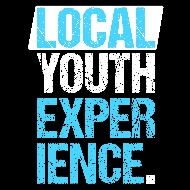 Event: The Rec RoomActivities:  The Rec Room has many attractions including bowling, pool, arcade games, virtual reality and three restaurants. Date: Wednesday, August 2, 2017Times: We’ll leave from Local at 6:00 and have the youth home by 10:00. Cost: Youth should bring money to purchase credits for the activities at The Rec Room. You can also pre-purchase credits online. Local Youth Experience will not be purchasing credits or food for individual youth. Pricing:
$10.00 - 40 credits 
$15.00 - 80 credits (60 credits + 20 free credits) 
$20.00 - 120 credits (80 credits + 40 free credits) 
$25.00 - 160 credits (100 credits + 60 free credits) 
$30.00 - 200 credits (120 credits + 80 free credits)Check on The Rec Room’s website for more information. It is recommended that you purchase at least $20 worth of credits. Unused credits do not expire and can be used at a later date. Address: 1725 99 St NW, Edmonton, AB T6N 1K5Transportation: Devon Community BusThe attached permission form must be filled out, signed by a parent/guardian, and returned by: Wednesday, July 26th, 2017If you return a form and for any reason are not able to attend let us know ASAP so that we can fill the space.If you have any concerns or questions please contact: Katie ConnorExecutive DirectorLocal Youth Experience & Devon Youth Societylocalyouthexperience@gmail.com780-221-2253Parental ConsentThe undersigned does hereby give permission for my child ____________________________ (child’s name) (“Participant”), to attend and participate in Local Youth Experience’s field trip to The Rec Room on August 2, 2017.LIABILITY RELEASE: In consideration of Local Youth Experience allowing the Participant to participate in the field trip to The Rec Room, I, the undersigned, do hereby release, forever discharge and agree to hold harmless Local Youth Experience, its directors, employees, volunteers and coordinators (collectively herein “Local”) from any and all liability, claims or demands for accidental personal injury, sickness or death, as well as property damage and expenses, of any nature whatsoever which may be incurred by the undersigned and the Participant while involved in the outing. I the parent or legal guardian of this Participant hereby grant my permission for the Participant to participate fully in the outing.  Furthermore, I, on behalf of my minor Participant, hereby assume all risk of accidental personal injury, sickness, death, damage and expense as a result of participation in recreation and work activities involved therein. The undersigned further hereby agrees to hold harmless and indemnify said Local for any liability sustained by said Local as the result of the negligent, willful or intentional acts of said Participant, including expenses incurred attendant thereto.TRANSPORTATION PERMISSION: The undersigned does also hereby give permission for my youth to ride The Devon Community Bus to this event. My youth and I understand that SEAT BELTS MUST BE WORN AT ALL TIMES during transportation.___________________________      __________________________       _________________Name of youth participant 		Signature of youth participant            Date___________________________     __________________________       __________________Name of parent/guardian		 Signature of parent/guardian             Date